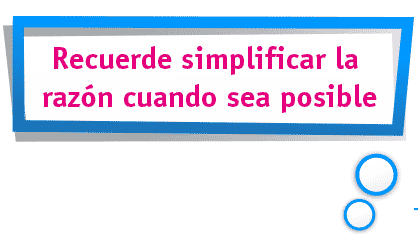 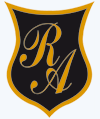          Colegio República Argentina                                                                                                      O’Carrol  # 850-   Fono 72- 2230332                                                                                            Rancagua                      EVALUACION FORMATIVA DE MATEMÁTICA 6° AÑO BÁSICO                                          RAZONES - PORCENTAJE                                                               .Lee resuelve y luego selecciona la alternativa correcta con un círculo,           debes marcar solo una alternativa correcta. ( 1 punto cada una)                     ¡Felicitaciones por tu esfuerzo y perseverancia!1.Nombre:Curso:     6° Años                  Fecha: Semana 18 - 27 al 31 de julio 2020Objetivos de Aprendizaje: .Demostrar que comprenden el concepto de razón de manera concreta,         pictórica y simbólica, en forma manual y/o usando software educativo..Demostrar que comprenden el concepto de porcentaje de manera concreta, pictórica y simbólica.Esta evaluación está diseñada para ver tu estado de avance en los objetivos planteados anteriormente y a la vez te sirve para reflexionar sobre lo que has logrado y lo que tienes que retroalimentar. Anímate a desarrollar tu curiosidad en este contenido, si ya lo conoces.Debes desarrollar la siguiente actividad en forma individual e independiente, poniendo a prueba tus propias potencialidades.1. Juan dice que 3 de cada 4 alumnos comen fruta, Roberto dice que él está equivocado, que en realidad son 6 de cada 8. ¿Quién tiene la razón?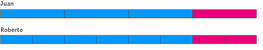 JuanRobertoLos dos tienen la razónNingunos de los dos2. Siete de cada diez personas cuida el medio ambiente, expresado como razón:A.  10 :  7B    7 + 10C    7 :  10D.   7 - 10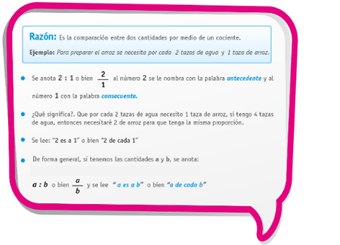 3. En una prueba de ciencias de 20 preguntas, Valentina respondió 12 preguntas en forma correcta, y las demás las respondió en forma incorrecta. ¿Cuál es la razón entre la cantidad de respuestas correctas y la cantidad total de preguntas? A. 12:32                         B. 12:20          C. 8:12          D. 8:204. Para preparar una mezcla de cemento, el maestro Juan Carlos empleó 9 kilos de cemento y 27 kilos de arena. ¿Cuál es la razón entre la cantidad de cemento y la cantidad de arena para hacer la mezcla? A. 27:36B. 9:36 C. 3:27D. 1:35.Para preparar panqueques se deben usar 4 huevos por cada 2 tazas de harina. Si se van a usar 6 huevos, ¿cuántas tazas de harina se necesitan? A. 12 tazas de harina.                              B. 6 tazas de harina.  C. 3 tazas de harina. D. 2 tazas de harina.6. Al simplificar la razón 4: 8 obtenemos:                       4 :                 8 : 1: 2 2: 1 8: 12      D. 12: 247. Si para preparar una limonada para 5 personas, se necesitan 2 vasos de jugo de limón por 3 vasos de agua, entonces para 25 personas se necesitan 10 vasos de jugo de limón y ¿cuántos vasos de agua?A.  15B.  35C.  45D. 1008. Una empresa contrata dos hombres cada tres mujeres. Si en cierto mes ha contratado 9 mujeres y ningún hombre. ¿Cuántos hombres deberían contratar?A.   7 hombresB.   6 hombresC.   5 hombreD.   8 hombres9. Si cada 2 minutos pasa un metro, en 30 minutos ¿Cuántos metros han pasado?A. 15 metrosB. 20 metrosC. 25 metrosD. 30 metros10. En la puerta de la estación del metro ingresan cada 1 minuto, 12 personas. En una hora, ¿cuántas personas han ingresado?A. 720 personasB. 360 personasC. 120 personasD. 180 personas11. En una sala de cine proyectan 2 películas cada 4 horas, entonces en 12 horas. ¿Cuántas películas han proyectado?A. 7 películasB. 6 películasC.10 películasD. 8 películas12. Si en un cine entran cada 2 minutos 3 personas. ¿Cuántas personas entraron en 24 minutos?A. 36 personasB. 39 personasC. 35 personasD. 39 personas13. Tres de cada 4 chilenos están dispuestos a pagar más por productos “verdes”. Si son 100 chilenos, ¿cuántos de ellos están dispuestos a pagar más por productos verdes?A.  75 personasB.  80 personasC. 100 personasD.  18  personas15. La siguiente representación      pictórica, ¿Qué porcentaje    representa?50%35%25%75%14. Pedro tiene 36 palitos de fósforos. Juan tiene 46 y Tomás tiene 20. Escribe la razón entre el número de palitos de Tomás y el número de palitos de Juan y Pedro.A.  5: 9                          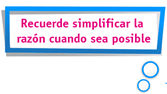 B. 10: 23C. 10: 41D. 41: 1016. ¿Cuál es el 25% de 10.000?5.0002.5002.0007.50017. ¿Qué parte del entero esta sombreada?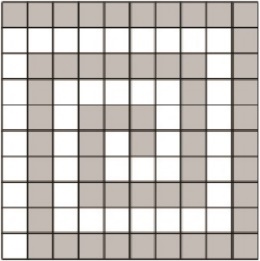 45%50%55%60%18. Para calcular el 50% dividimos la cantidad en :41052